Mailing Address:  Caledonia Golf Club P.O. Box 195  Fayetteville, PA 17222       2020 Caledonia Golf Club Membership Application      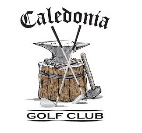        2020 Caledonia Golf Club Membership Application             2020 Caledonia Golf Club Membership Application             2020 Caledonia Golf Club Membership Application             2020 Caledonia Golf Club Membership Application      Applicant InformationApplicant InformationApplicant InformationApplicant InformationApplicant InformationCompany Name / Name:Company Name / Name:Company Name / Name:Company Name / Name:Company Name / Name:Address:Address:Address:Address:Address:City:State:State:State:ZIP Code:Phone:Email:Email:Email:Email:Membership OptionsMembership OptionsMembership OptionsMembership OptionsMembership Options            Individual Membership $500 ($450)            Individual Membership $500 ($450)            Individual Membership $500 ($450)      Individual Membership + Cart $900 ($800)      Individual Membership + Cart $900 ($800)            Couples Membership $900 ($800)            Couples Membership $900 ($800)            Couples Membership $900 ($800)      Couples Membership + Cart $1400 ($1300)      Couples Membership + Cart $1400 ($1300)            Family Membership $1000 ($900)            Family Membership $1000 ($900)            Family Membership $1000 ($900)      Family Membership + Cart $1500 ($1350)      Family Membership + Cart $1500 ($1350)            Corporate Membership $1300 ($1000)   **Corporate Membership Must pay a Cart Fee $14.00**            Corporate Membership $1300 ($1000)   **Corporate Membership Must pay a Cart Fee $14.00**            Corporate Membership $1300 ($1000)   **Corporate Membership Must pay a Cart Fee $14.00**      Single Weekday Membership $300 ($260)      Single Weekday Membership $300 ($260)            Corporate Membership $1300 ($1000)   **Corporate Membership Must pay a Cart Fee $14.00**            Corporate Membership $1300 ($1000)   **Corporate Membership Must pay a Cart Fee $14.00**            Corporate Membership $1300 ($1000)   **Corporate Membership Must pay a Cart Fee $14.00**Prices in ( ) if paid before April 1stPrices in ( ) if paid before April 1stMember InformationMember InformationMember InformationMember InformationMember InformationName:Name:Name:Name:Email:Address:Address:Address:Address:Phone:City:State:State:State:ZIP Code:Member InformationMember InformationMember InformationMember InformationMember InformationName:Name:Name:Name:Email:Address:Address:Address:Address:Phone:City:State:State:State:ZIP Code:Member InformationMember InformationMember InformationMember InformationMember InformationName:Name:Name:Name:Email:Address:Address:Address:Address:Phone:CityState:State:State:ZIP Code:Member InformationMember InformationMember InformationMember InformationMember InformationName:Name:Name:Name:Email:Address:Address:Address:Address:Phone:City:State:State:State:ZIP Code:Children membership privileges desiredChildren membership privileges desiredChildren membership privileges desiredChildren membership privileges desiredChildren membership privileges desiredName:Name:Name:Name:Name:Name:Name:SignaturesSignaturesSignaturesSignaturesSignaturesSignature of applicant:Signature of applicant:Signature of applicant:Signature of applicant:Date:Signature of applicant:Signature of applicant:Signature of applicant:Signature of applicant:Date:Signature of applicant:Signature of applicant:Signature of applicant:Signature of applicant:Date:Signature of applicant:Signature of applicant:Signature of applicant:Signature of applicant:Date: